Осмотр пациента в приемном отделенииВкладка «Основное»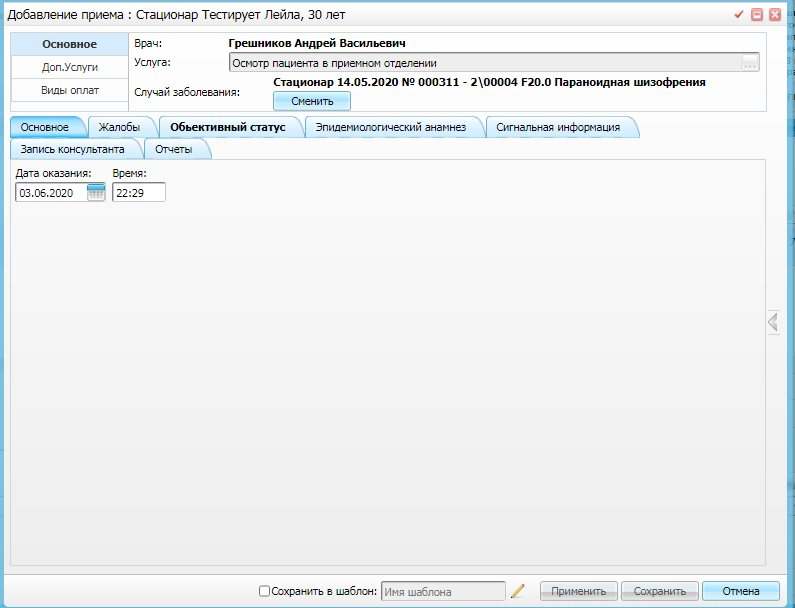 Вкладка «Жалобы» 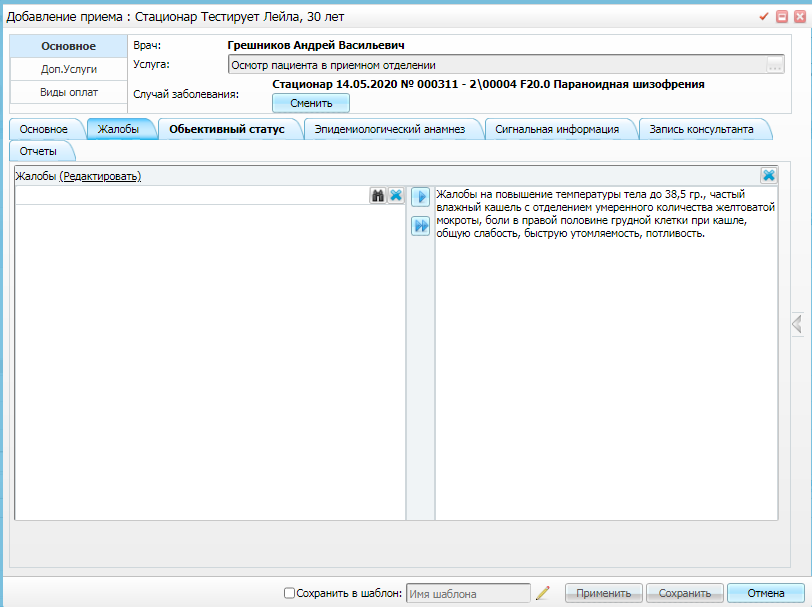 Вкладка «Объективный статус» 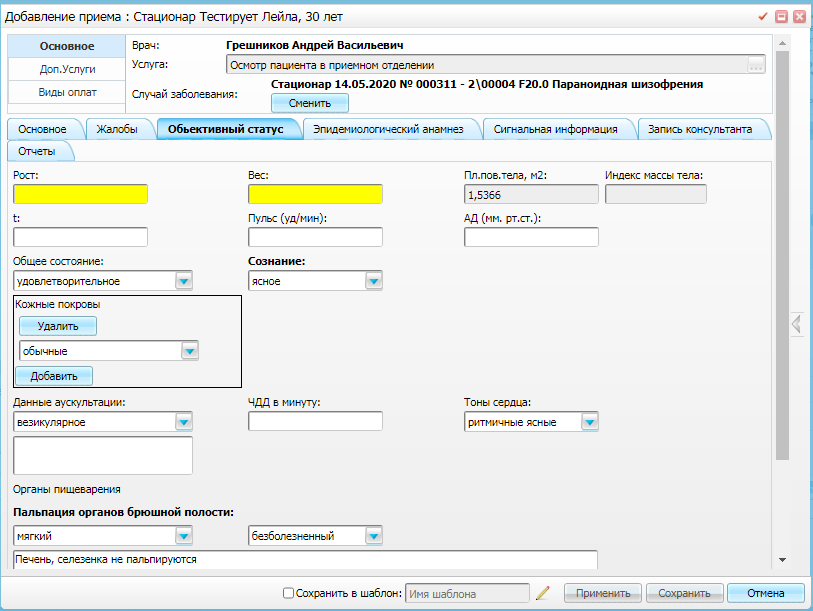 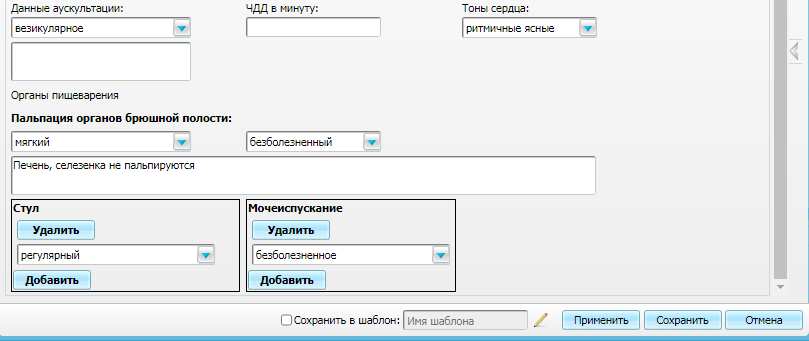 Вкладка «Эпидемиологический анамнез»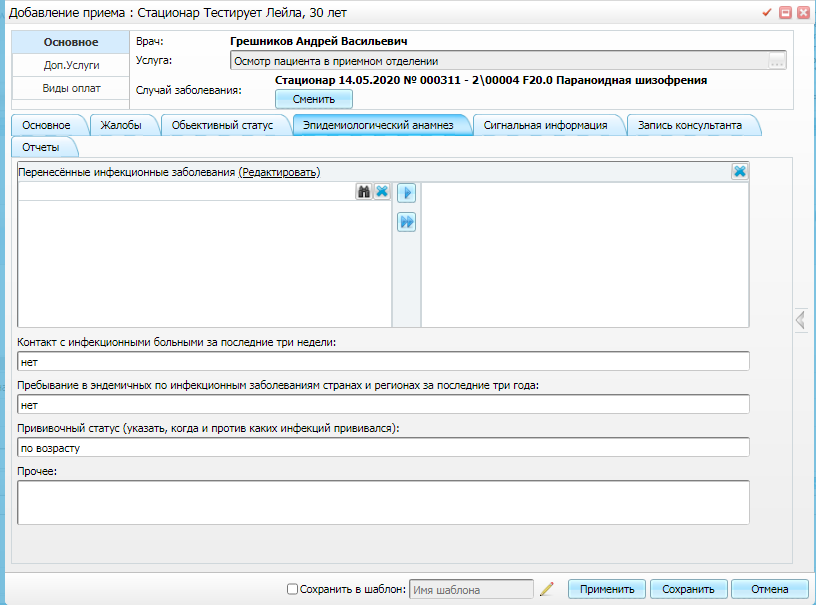 Вкладка «Сигнальная информация» 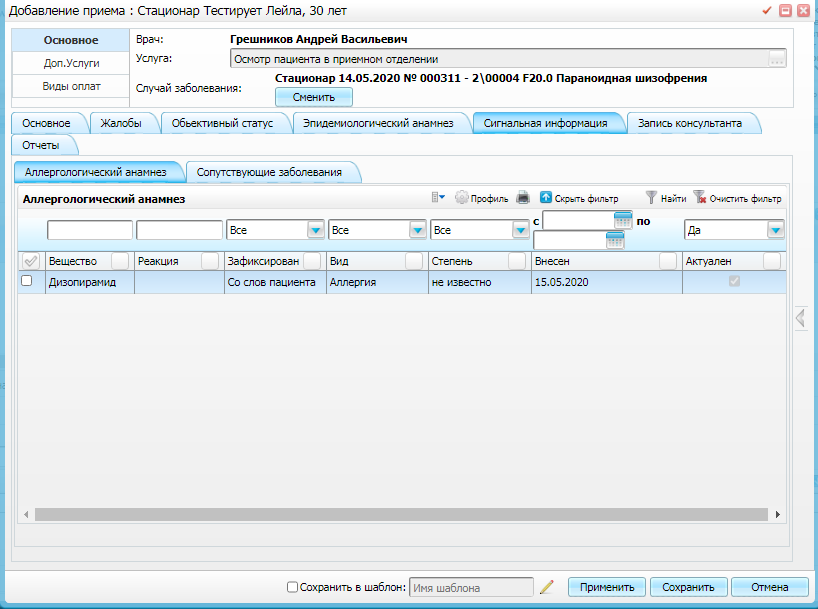 Вкладка «Запись консультанта» 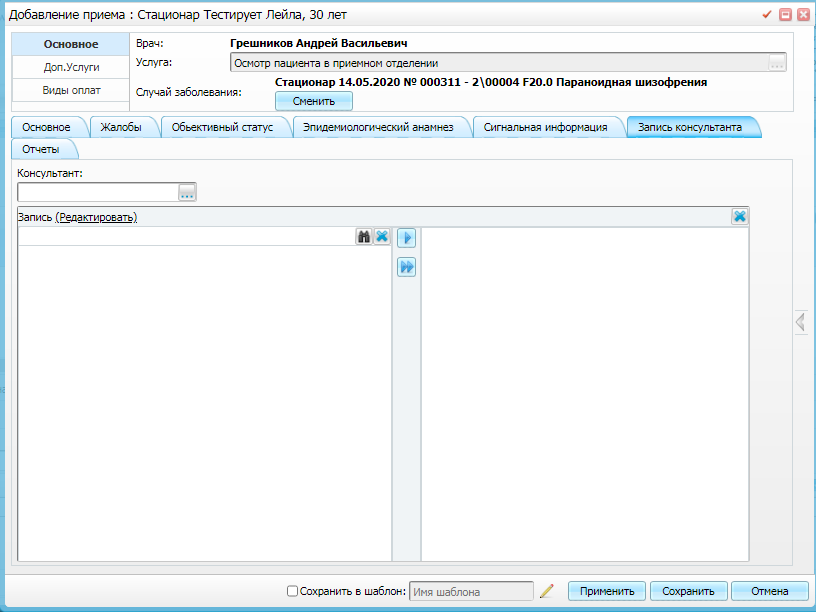 Вкладка «Отчеты»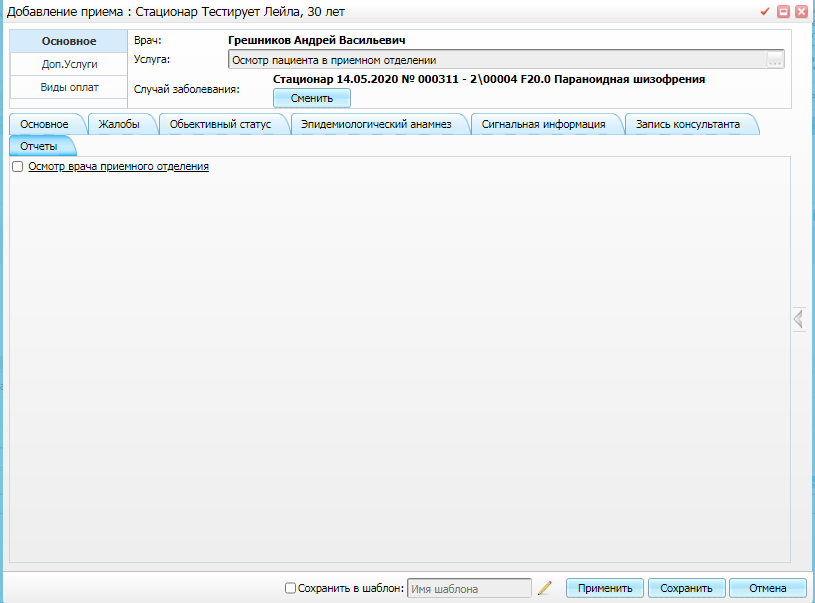 Печатная форма осмотра пациента в приемном отделении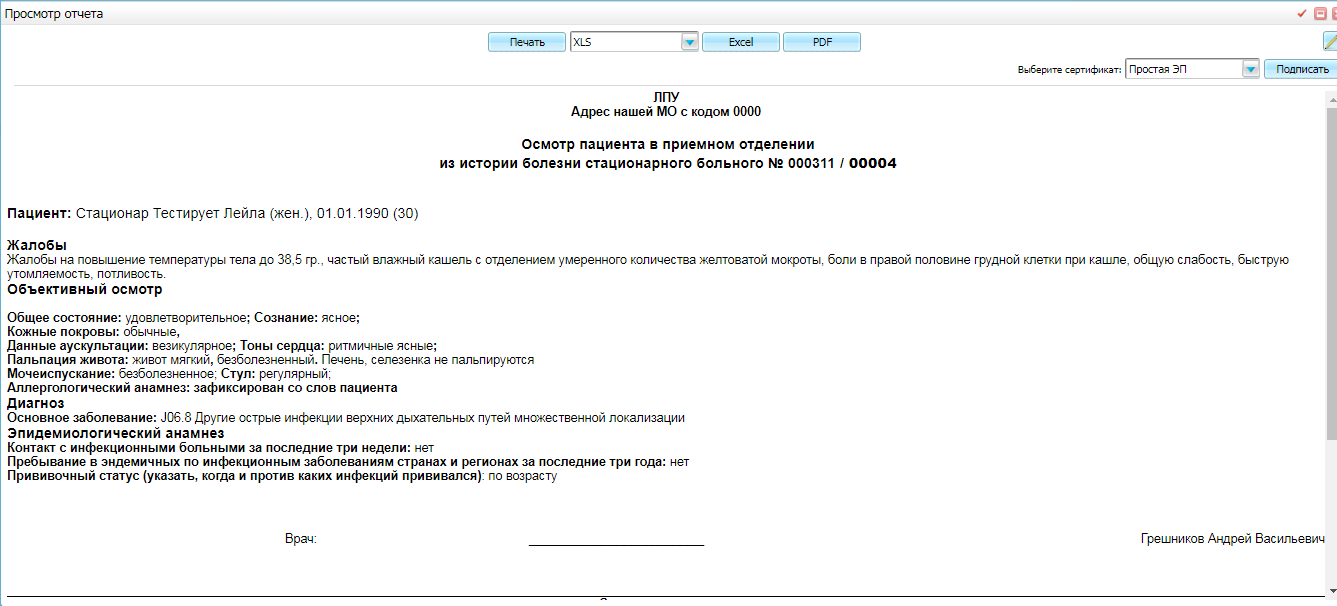 